Праздничное мероприятие, посвящённоеДню дошкольного работника.27 сентября особенный день – день дошкольного работника!  День всех, кто делает жизнь детей в детском саду интересной и насыщенной, комфортной и безопасной. Тех, кто посвятил себя детям! И в этот прекрасный день в МБДОУ «Детский сад № 6 «Светлячок» состоялось торжественное мероприятие, посвящённое Дню дошкольного работника! Воспитанники подготовительной группы выступили с концертной программой для сотрудников детского сада. Дети поздравляли всех стихами, танцами, песнями. Вместе со взрослыми соревновались в конкурсах. Подготовили выставку рисунков о жизни дошкольного учреждения.ПОЗДРАВЛЯЕМ все дошкольные коллективы с этим замечательным днём!!! Всем счастья, мира и добра!!!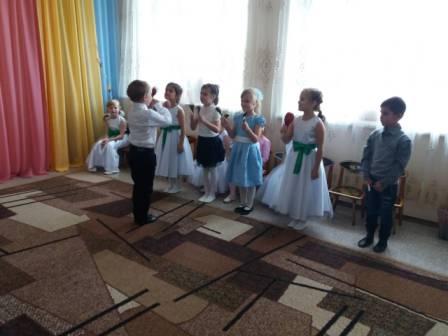 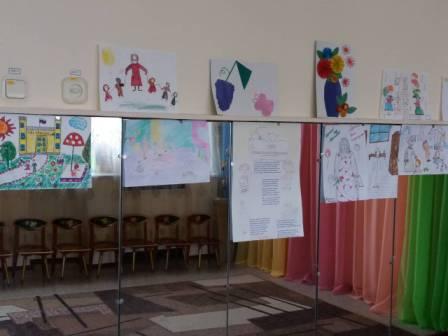 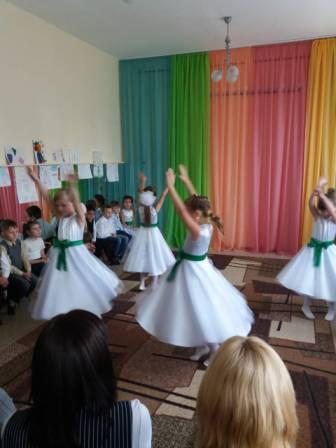 